平成３０年度　粟島しおかぜ留学生を募集します！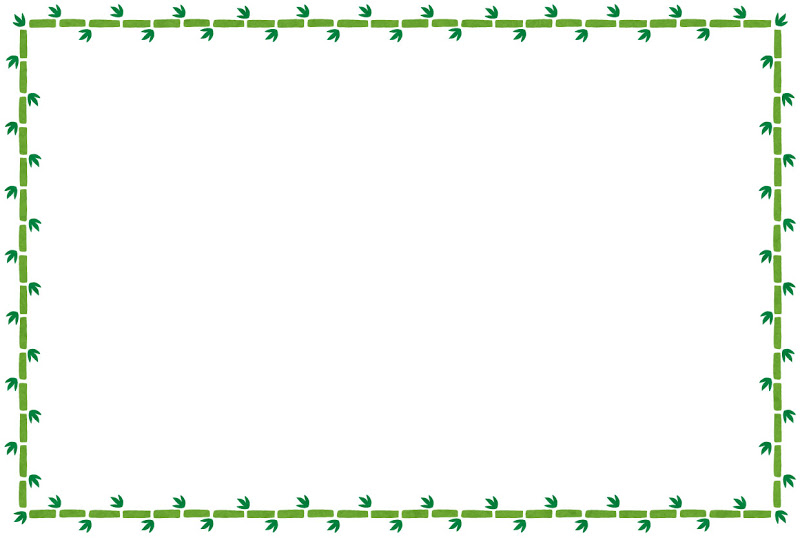 【対象】小学５年生～中学３年生【期間】平成３０年４月～平成３１年３月【募集人数】男子３名、女子３名程度【費用】月額５７，０００円《寮費（月々４７，０００円）＋学用品費・小遣い（毎月１０，０００円）》【募集期間】平成２９年１０月２３日（月）～１２月１５日（金）※留学希望者には親子で粟島を訪れてもらい、学校と寮（男女別）などの見学及び面接をしていただきます。※お問い合せは下記までご連絡ください。〒958-0061　新潟県岩船郡粟島浦村字日ノ見山１５１３－１１　　粟島浦村教育委員会　　TEL：０２５４－５５－２１１１／FAX：０２５４－５５－２１５９Mail：kyoiku@vill.awashimaura.lg.jp